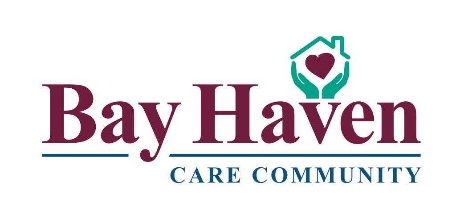 PURPOSEThe purpose of this section is to provide information and resources for Bay Haven staff that will assist in the prevention and management of outbreaks associated with reportable diseases.POLICYTimely reporting of Diseases of Public Health Significance is mandated and essential for their control. If you suspect, or have confirmation of the following specified diseases, or their etiologic agents, (as per Ontario Regulation135/18and amendments under the Health Protection and Promotion Act, R.S.O. c.H.7) please report them to the local Medical Officer of Health.The following link provides a list of diseases of public health significance:http://www.simcoemuskokahealth.org/docs/default-source/jfy-health-care-professionals/161214-reportable-communicable-diseases.pdf?sfvrsn=2The following link provides a list of communicable diseases that must be reported https://www.simcoemuskokahealth.org/docs/default-source/topic-infectiousdisease/simcoe_muskoka_reportable_disease_list_2008.sflbREFERENCES“Diseases of Public Health Significance.” Simcoe Muskoka District Health Unit.Fixing Long-Term Care Act, 2022; Ontario Regulation 79/10 GeneralSection 5: Diseases of Public Health Significance – Guidelines for Diseases of Public Health SignificanceSection 5: Diseases of Public Health Significance – Guidelines for Diseases of Public Health SignificancePolicy Manual Section:  Section 7 – Infection Prevention & ControlCreated:  Last Updated:  5/21Last Reviewed:  1/23Act/Regs: 86(2)(b), s. 86 (1)Act/Regs: 86(2)(b), s. 86 (1)Page:    1 of 1